	Vadovaudamasi Lietuvos Respublikos vietos savivaldos įstatymo 16 straipsnio 2 dalies 26 punktu, 18 straipsnio 1 dalimi, Pagėgių savivaldybės tarybos 2020 m. rugsėjo 24 d. sprendimu Nr. T-184 „Dėl ilgalaikio materialiojo turto perdavimo valdyti patikėjimo teise Pagėgių savivaldybės viešajai įstaigai „Pagėgių pirminės sveikatos priežiūros centras“, Pagėgių savivaldybės taryba nusprendžia:	1. Pripažinti netekusiu galios Pagėgių savivaldybės tarybos 2018 m. balandžio 25 d. sprendimą Nr. T-67 „Dėl patalpų suteikimo pagal panaudos sutartį Pagėgių savivaldybės viešajai įstaigai „Pagėgių pirminės sveikatos priežiūros centras““.	2. Sprendimą paskelbti Pagėgių savivaldybės interneto svetainėje www.pagegiai.lt.	Šis sprendimas gali būti skundžiamas Regionų apygardos administracinio teismo Klaipėdos rūmams (Galinio Pylimo g. 9, 91230 Klaipėda) Lietuvos Respublikos administracinių bylų teisenos įstatymo nustatyta tvarka per 1 (vieną) mėnesį nuo sprendimo paskelbimo ar įteikimo suinteresuotiems asmenims dienos.Savivaldybės meras				                 Vaidas Bendaravičius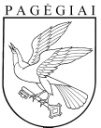 Pagėgių savivaldybės tarybasprendimas PAGĖGIŲ SAVIVALDYBĖS TARYBOS 2018 M. balandžio 25 D. SPRENDIMO NR. T-67 „DĖL paTALPŲ SUTEIKIMO PAGAL PANAUDOS SUTARTĮ pagėgių savivaldybės VIEŠAJAI ĮSTAIGAI „PAGĖGIŲ PIRMINĖS SVEIKATOS PRIEŽIŪROS CENTRAS““ PRIPAŽINIMO NETEKUSIU GALIOS2020 m. lapkričio 5 d. Nr. T-217Pagėgiai